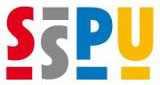 	Střední škola průmyslová a umělecká Hodonín,	příspěvková organizaceKRITÉRIA HODNOCENÍ PROFILOVÉ ČÁSTI MATURITNÍ ZKOUŠKYOBORU TECHNICKÉ LYCEUM PRO ŠKOLNÍ ROK 2020/2021ÚSTNÍ ZKOUŠKY z matematiky, fyziky, deskriptivní geometrie a semináře ITHodnocení ústní části maturitní zkoušky je v souladu s $24 a $25 vyhl. č. 177/2009 Sb., o bližších podmínkách ukončování vzdělávání ve středních školách maturitní zkouškou, ve znění pozdějších předpisů.Hodnocení ústní zkoušky ze zkušebního předmětu se provádí podle klasifikační stupnice:	1 – výborný	2 – chvalitebný	3 – dobrý	4 – dostatečný	5 - nedostatečný	Základní kritéria pro hodnocení žáka vyjádřená stupněm prospěchu – žák	výborný:bezpečně ovládá učivo, samostatně a logicky myslí, úlohy řeší bezchybně a jejich výsledky umí zobecnit, odpovídá a pracuje zcela samostatněvyjadřuje se výstižně, souvisle, přesně a správně	chvalitebný:ovládá učivo, uvažuje logicky správně, ale ne vždy pohotově a přesně, úlohy řeší s ojedinělými nedostatky a chybami, odpovídá a pracuje s minimální pomocí zkoušejícíhovyjadřuje se souvisle, věcně správně, s menšími nepřesnostmi	dobrý:má ve znalostech učiva nedostatky, vyžaduje pomoc, při práci je méně samostatný, úlohy řeší s chybami, které ale dovede po upozornění zkoušejícího odstranit vyjadřuje se převážně správně, ale nesouvisle a s menší jistotou	dostatečný:má ve znalostech učiva závažnější nedostatky, je schopen pracovat pouze s výraznou pomocí zkoušejícího, v myšlení není samostatný, úlohy řeší se závažnými chybamivyjadřuje se nepřesně, nesouvisle a se značnými obtížemi	nedostatečný:má ve znalostech učiva zásadní nedostatky, není schopen pracovat ani s výraznou pomocí zkoušejícího, v myšlení není samostatný, úlohy řeší se závažnými chybami, které nedokáže odstranit ani po upozornění zkoušejícíhoneumí se věcně správně a souvisle vyjádřit ani s výraznou pomocí zkoušejícíhoKlasifikaci žáka navrhuje, po domluvě s přísedícím, zkoušející ke schválení zkušební maturitní komisi. V případě rovnosti hlasů při hlasování této komise je rozhodující hlas jejího předsedy.Nedojde-li při hodnocení žáka mezi zkoušejícím a přísedícím ke shodě, jsou návrhy obou předloženy ke schválení zkušební maturitní komisi. V případě rovnosti hlasů při hlasování této komise je rozhodující hlas jejího předsedy.O hodnocení žáka při zkoušce hlasují členové zkušební maturitní komise, kteří byli této zkoušce přítomni po převážnou část doby konání zkoušky.Ústní zkouška z českého jazyka a literaturyHodnocení ústní části maturitní zkoušky je v souladu s $24 a $25 vyhl. č. 177/2009 Sb., o bližších podmínkách ukončování vzdělávání ve středních školách maturitní zkouškou, ve znění pozdějších předpisů.Dílčí zkouška konaná formou ústní ze zkušebního předmětu český jazyk a literatura je hodnocena podle čtyř následujících kritérií:1.    Analýza uměleckého textu:I. část: téma a motiv, časoprostor, kompoziční výstavba, literární druh a žánr II. část: vypravěč / lyrický subjekt, postava, vyprávěcí způsoby, typy promluv, veršová výstavbaIII. část: jazykové prostředky2. Literárněhistorický kontext literárního díla3. Analýza neuměleckého textu: I. část: porozumění textu, charakteristika komunikační situaceII. část: funkčněstylové charakteristiky textu, jazykové prostředky4. Výpověď v souladu s jazykovými normami a se zásadami jazykové kulturyPrvní a třetí kritérium je rozčleněno na dílčí kritéria, žák je tedy hodnocen celkem v 7 oblastech. Každé kritérium, resp. dílčí kritérium je hodnoceno na bodové škále 0 – 1 – 2 – 3 – 4. Maximální dosažitelný počet bodů za celou dílčí zkoušku je tedy 28. Pro hodnocení ústní zkoušky platí následující vnitřní podmínky hodnocení. Pro analýzu uměleckého textu (1. kritérium) a literárněhistorický kontext literárního díla (2. kritérium) platí: 1. Za první a druhé kritérium dohromady musí žák získat alespoň 4 body. Pokud získá méně než 4 body, je za ústní zkoušku celkově hodnocen 0 body. 2. Za kritérium analýza uměleckého textu musí žák získat alespoň 3 body. Pokud získá méně než 3 body, je za ústní zkoušku celkově hodnocen 0 body. Hodnocení kritéria výpověď v souladu s jazykovými normami a zásadami jazykové kultury se vztahuje k výkonu žáka v průběhu celé zkoušky. Pro toto kritérium platí vnitřní podmínka hodnocení: 3. Pokud žák získá v některé z dílčích částí ústní zkoušky (tzn. v I. až III. části analýzy uměleckého textu a/nebo v rámci charakteristiky literárněhistorického kontextu a/nebo v I. až II. části analýzy neuměleckého textu) 0 bodů, může být v kritériu výpověď v souladu s jazykovými normami a zásadami jazykové kultury hodnocen maximálně 3 body.Ústní zkouška z anglického jazykaHodnocení ústní části maturitní zkoušky je v souladu s $24 a $25 vyhl. č. 177/2009 Sb., o bližších podmínkách ukončování vzdělávání ve středních školách maturitní zkouškou, ve znění pozdějších předpisů.Dílčí zkouška konaná formou ústní ze zkušebního předmětu cizí jazyk sestává ze čtyř částí. Pro hodnocení zkoušky se používají následující kritéria: I. Zadání / Obsah a projev II. Lexikální kompetence III. Gramatická kompetence a prostředky textové návaznostiIV. Fonologická kompetence Každá ze čtyř částí zkoušky je hodnocena podle prvních tří kritérií, čtvrté kritérium je aplikováno na celou zkoušku. Každé kritérium je hodnoceno body na bodové škále 0 – 1 – 2 – 3. Maximální dosažitelný počet bodů za každou ze čtyř částí zkoušky je 9 (tři kritéria po max. třech bodech), celkový počet dosažitelných bodů celé dílčí zkoušky (včetně započtení bodů za čtvrté kritérium, uplatněné na celou zkoušku) je 39 (tj. 36 + 3). V případě, kdy je jakákoli ze čtyř částí ústního projevu v kritériu I. (Zadání / Obsah a projev) hodnocena počtem bodů 0“, podle dalších kritérií se ústní projev v dané části nehodnotí a výsledný počet bodů za tuto část ústního projevu je roven „0“. V kritériu I. se uděluje „0“ v případě:nesplnění požadavků zadání: ústní projev se nevztahuje k zadanému tématu / zadané komunikační situaci; nesplňuje požadavky na správnost a rozsah ověřovaných specifických / odborných znalostí či dovedností ve 3. části, ústní projev nelze hodnotit pro nedostatek jazyka. PRAKTICKÁ MATURITNÍ ZKOUŠKA Hodnocení této části maturitní zkoušky je v souladu s vyhl. č. 177/2009 Sb., o bližších podmínkách ukončování vzdělávání ve středních školách maturitní zkouškou, ve znění pozdějších předpisů.Hodnocení praktické maturitní práce provádí hodnotitelé jednotlivých částí. Jednotlivé části maturitní zkoušky bodově ohodnotí vyučující a následně po sečtení bodů z jednotlivých částí je stanoveno výsledné hodnocení. Podrobné bodové hodnocení jednotlivých částí je součástí každé maturitní práceBodové hodnocení a klasifikace:V Hodoníně 16. 4. 2021                                                             ………………………………………………………..							         PaedDr. Ivo Kurz, ředitel školyČeská jazyk a literaturaVýsledná známkaStupeň hodnoceníBodové hodnoceníVýborný28 - 25Chvalitebný24 - 21Dobrý20 - 17 Dostatečný16 - 13Nedostatečný12 - 0Anglický jazykVýsledná známkaStupeň hodnoceníBodové hodnoceníVýborný39 -  34Chvalitebný33 - 28Dobrý27 - 23Dostatečný22 – 18Nedostatečný17 – 0 Klasifikace:Body:Výborný   80 – 65Chvalitebný   64 – 50Dobrý   49 - 35 Dostatečný   34 - 20Nedostatečný   19 - 0